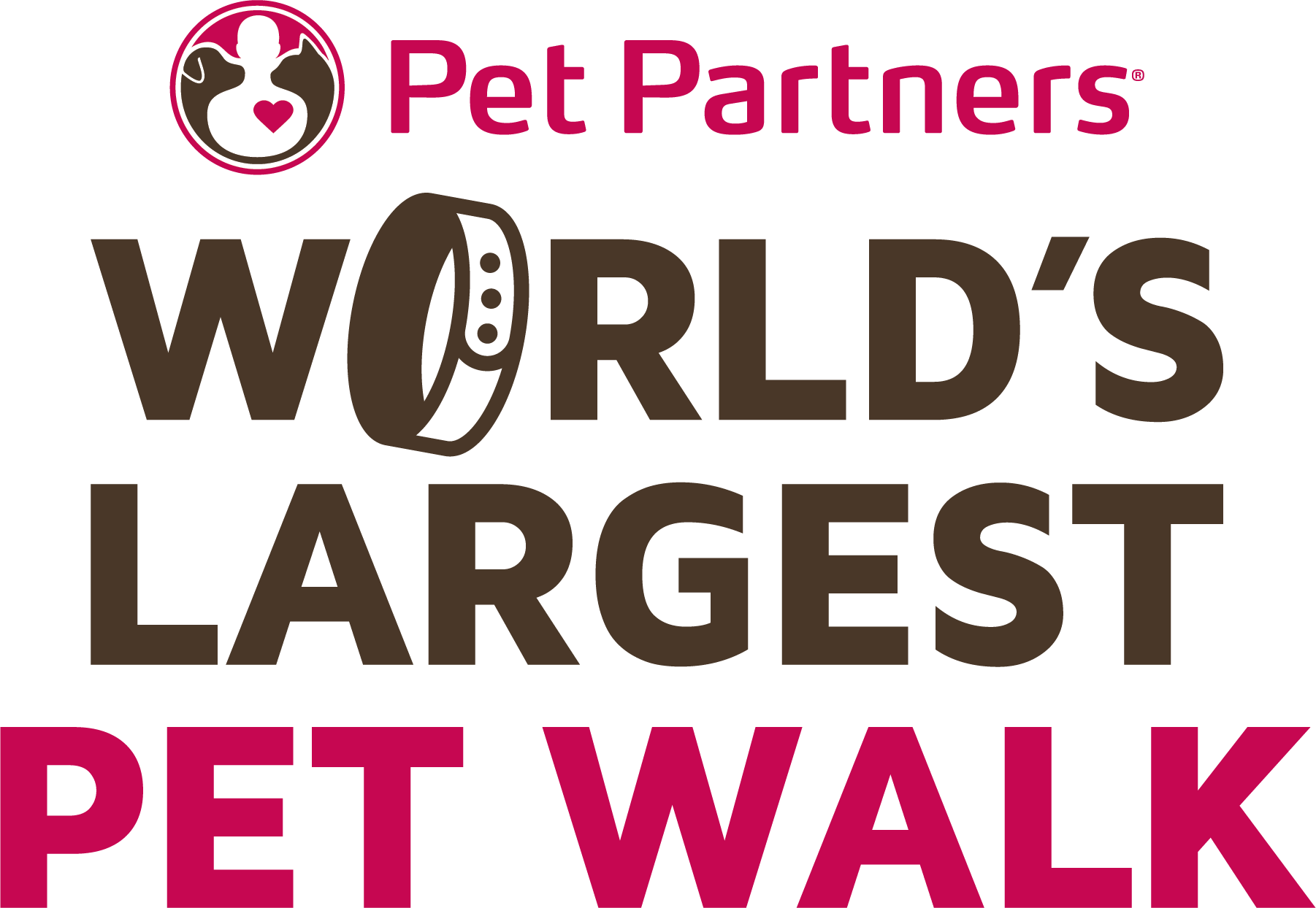 Here’s How You Can Celebrate World’s Largest Pet Walk in a City Near YouGet your walking shoes on and grab the leash!It’s so simple! There is no fee or registration required to participate. You and your pet(s) can walk at any time on Saturday, September 28. Walk whatever distance feels right for you and your animal and choose any location! Steps to Participate in the World’s Largest Pet Walk Determine what type of walk you and your pets will participate in. You can choose an activity as simple as just you and your pet taking your normal stroll, or you can plan a group activity! If you’re part of a Pet Partners Community Partner or Community Group, you could all get together and walk at a local pet-friendly park. Invite your neighbors to join you around the local nature trail, or organize a walk at the senior living community where you and your therapy animal volunteer. Pledge to participate. Let us know how you’re participating on your online fundraising page, whether it’s a casual walk around the block or a hike with friends. Show your participation. Pet Partners has created an official World’s Largest Pet Walk bib that you can print at home and wear during your walk. We also have commemorative shirts available for purchase. Proceeds from the shirts will benefit the Pet Partners Therapy Animal Program. Share your walking photos. On September 28, take pictures, post selfies of you and your pets, and share your participation on social media. Tag Pet Partners and use the hashtags #WorldsLargestPetWalk2019 and #PetPartners so others can see what you are doing to stay fit and active with your animal! www.worldslargestpetwalk.org